Консультация для родителей«Готовим руку ребёнка к письму»Среди разнообразных заданий, направленных на подготовку руки ребенка к письму, наиболее эффективными считают: упражнения на укрепление мышц рукиУпражнения на укрепление мышц руки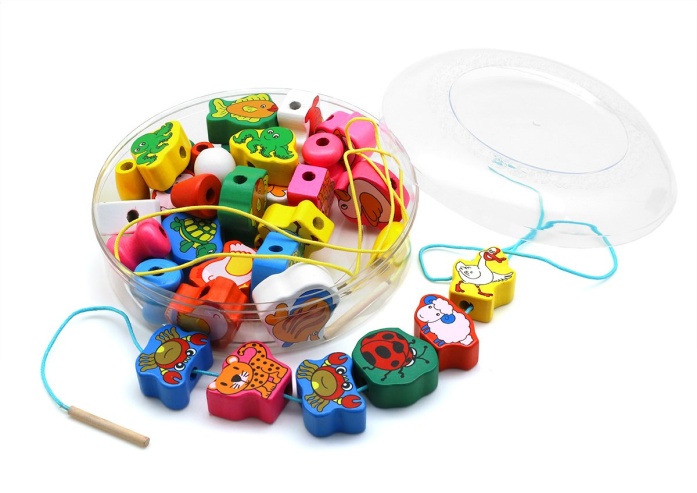 Упражнения с мелким материалом.Можно во время занятий с ребенком нанизывать бусы, застёгивать и расстёгивать пуговицы, кнопки, крючочки, завязывать и развязывать ленточки; перекладывать тремя пальцами, которыми держат ручку во время письма, мелкие игрушки; работать с пипеткой и стаканчиком (выбирать и наливать воду), плести из ниток (например, закладки) и так далее. Различные виды продуктивной деятельности: лепка, рисование, аппликация, вырезание по контуру фигурок из бумаги, вышивание. Помимо хорошей тренировки руки, рисование даёт ощущение «творца», является ключом к эмоциональному пониманию искусства.ЗакрашиваниеЭто достаточно приятное занятие бывает сначала детям в тягость, но в дальнейшем они выполняют его с удовольствием.Условие задания: закрашивать надо только цветными карандашами, не выходить за пределы контура рисунка, делать закрашивание сплошным, без полос, можно изменять нажим одного карандаша и закрасить рисунок тремя тонами – совсем светлым, более густым и очень густым.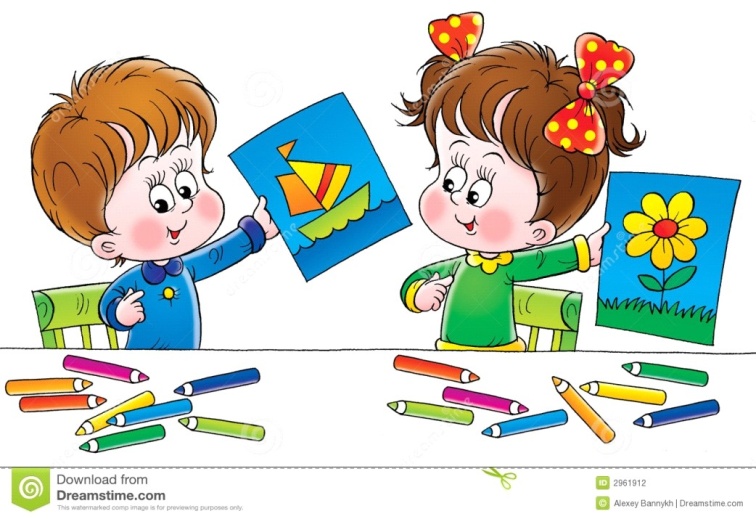 Штриховка - эта работа достаточно трудная, но очень полезная для развития мелкой моторики, однако у детей это занятие не вызывает интереса.Для того, чтобы интерес ребёнка не угасал, можно включать игровые моменты, например: «Наступила ночь. Надо поскорее закрасить небо, закрыть окна в домике.Срисовывание различных графических образов.При выполнении подобных упражнений необходимо обратить внимание детей на клетку: дети узнают, что клетка делится на четыре части, что у неё есть середина, углы, верхняя, нижняя, правая и левая стороны. Срисовывая, дети должны точно срисовать детали картинки.Выполнение пальчиковой гимнастики. По мнению ученых, пальчиковая гимнастика активизирует работу речевых зон в коре головного мозга.Увлекательные задания, сопровождающиеся с ритмом приговорки, готовят руку ребёнка к письму, развивают его память, внимание, зрительно-пространственное восприятие, воображение, наблюдательность, что в свою очередь способствует развитию речи. Предлагаем Вам несколько вариантов пальчиковой гимнастики.«Кошка». Расслабленными пальцами одной руки погладить ладонь другой руки.Шубка мягкая у кошки,Ты погладь ее немножко.«Веер». Расслабить руки от локтя, раскрыть пальцы и «обмахивать» ими лицо, как веером.Мы купили новый веер,Он работает, как ветер.«Щелчки». Прижимать поочередно кончик каждого пальца к большому и произвести щелчок.Раз щелчок, два щелчок.Каждый пальчик прыгнуть смог.Когда пишем, соблюдаем следующие правила:Стол, за которым ребёнок будет делать уроки, подобран по росту ребёнка;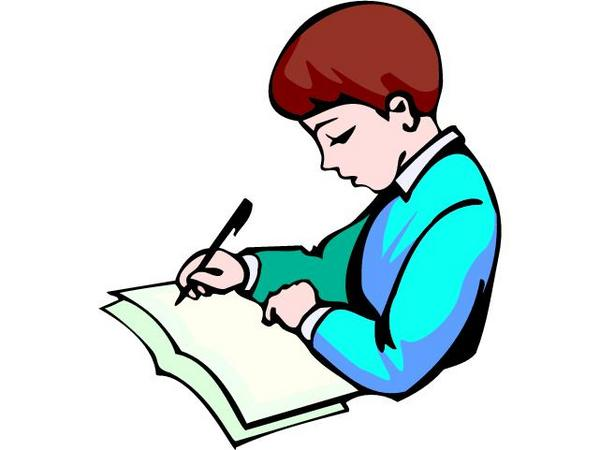 Свет при письме падает слева;Сидим прямо, голову чуть наклонив вперед, спину держать прямо,ноги вместе; Между грудью и столом расстояние 1,5-2 см; ребёнку не следует опираться грудью на стол;Расстояние от глаз до тетради или альбома 25 см.; Тетрадь или альбом должны лежать на столе с наклоном влево, тетрадь расположена под углом 30 градусов. Если тетрадь расположена по-другому, ребёнку придётся поворачивать туловище и сильно наклонять голову;Нижний левый угол листа, на котором пишет ребёнок, должен соответствовать середине груди;Оба локтя лежат на столе.Можно заучить маленький стишок и повторять каждый раз перед началом письма (помогает вспомнить правила посадки и уберегает от искривления позвоночника):Сели прямо, ноги вместе,Под наклон возьмём тетрадь.Левая рука на месте,Правая рука на месте,Можно начинать писать.Что важно знать, если у Вас растёт ребёнок леворукий:- свет должен падать справа;- тетрадь, или альбом должны лежать на столе с наклоном вправо.Важная задача перед родителями – научить ребёнка доводить начатое дело до конца, пусть это будет занятие трудом или рисование, значение не имеет. Для этого нужны определённые условия: ничто не должно его отвлекать. Многое зависит и от того, как дети подготовили своё рабочее место. Например, если ребёнок сел рисовать, но не приготовил заранее всё необходимое, то он будет постоянно отвлекаться: надо заточить карандаши, подобрать соответствующий листок и т.д. В результате, ребёнок теряет интерес к замыслу, затрачивает время впустую, а то и оставляет дело незавершённым.Многие родители совершают большую ошибку, запрещая ребенку брать в руки ножницы. Да, ножницами можно пораниться, но если с ребенком проговорить, как правильно обращаться с ножницами, что можно делать, а что – нельзя, то ножницы не будут представлять опасности. Следите, чтобы ребенок вырезал не хаотично, а по намеченной линии. Для этого вы можете нарисовать геометрические фигуры и попросить ребенка их аккуратно вырезать, после чего из них можно сделать аппликацию. При подготовке ребёнка к школе необходимо учитывать его индивидуальные способности и оценить таланты своего ребёнка. Правильная оценка этих качеств поможет ребёнку успешно адаптироваться в школе и получать знания, радость и удовольствие.